Publicado en  el 26/01/2017 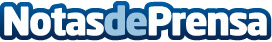 El Banco de España ha realizado la 'Encuesta Financiera de las Familias' que demuestra una vez más las desigualdades entre ricos y pobres La crisis económica ha provocado desigualdades entre los sectores de la sociedad y se ha comprobado que las familias más jóvenes son las que más han sufrido su efecto Datos de contacto:Nota de prensa publicada en: https://www.notasdeprensa.es/el-banco-de-espana-ha-realizado-la-encuesta Categorias: Finanzas Sociedad http://www.notasdeprensa.es